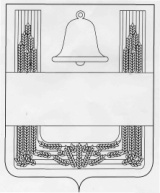 ПОСТАНОВЛЕНИЕАДМИНИСТРАЦИИ СЕЛЬСКОГО ПОСЕЛЕНИЯНИЖНЕ-КОЛЫБЕЛЬСКИЙ СЕЛЬСОВЕТХЛЕВЕНСКОГО  МУНИЦИПАЛЬНОГО РАЙОНАЛИПЕЦКОЙ ОБЛАСТИ07 мая  2018 года                     с. Нижняя Колыбелька                         № 39Об утверждении Порядка участия муниципального служащего администрации сельского поселения Нижне-Колыбельский сельсовет Хлевенского  муниципального района Липецкой области на безвозмездной основе в управлении некоммерческой организацией (общественной организацией (кроме политической партии), жилищным, жилищно-строительным, гаражным кооперативом, садоводческим, огородническим, дачным потребительским кооперативом, товариществом собственников недвижимости) в качестве единоличного исполнительного органа или вхождения в состав их коллегиальных органов управления с разрешения представителя нанимателя (работодателя)       На основании пункта 3 части 1 статьи 14 Федерального закона от 02.03.2007 г. № 25-ФЗ "О муниципальной службе в Российской Федерации", администрация сельского поселения Нижне-Колыбельский сельсоветПОСТАНОВЛЯЕТ:1. Утвердить Порядок участия муниципального служащего администрации сельского поселения Нижне-Колыбельский сельсовет Хлевенского  муниципального района Липецкой области на безвозмездной основе в управлении некоммерческой организацией (общественной организацией (кроме политической партии), жилищным, жилищно-строительным, гаражным кооперативом, садоводческим, огородническим, дачным потребительским кооперативом, товариществом собственников недвижимости) в качестве единоличного исполнительного органа или вхождения в состав их коллегиальных органов управления с разрешения представителя нанимателя (работодателя) (прилагается).2. Настоящее постановление вступает в силу с момента его обнародования.3. Контроль исполнения настоящего постановления оставляю за собой.Глава администрации сельского поселения Нижне-Колыбельский сельсовет                                                     Н.Н.Ушаков.Приложение к постановлению администрации сельского поселения Нижне-Колыбельский сельсовет от 07.05.2018 г №39Порядок участия муниципального служащего администрации сельского поселения Нижне-Колыбельский сельсовет Хлевенского муниципального района Липецкой области на безвозмездной основе в управлении некоммерческой организацией (общественной организацией (кроме политической партии), жилищным, жилищно-строительным, гаражным кооперативом, садоводческим, огородническим, дачным потребительским кооперативом, товариществом собственников недвижимости) в качестве единоличного исполнительного органа или вхождения в состав их коллегиальных органов управления с разрешения представителя нанимателя (работодателя)1. Настоящий Порядок участия муниципального служащего администрации сельского поселения Нижне-Колыбельский сельсовет Хлевенского муниципального района Липецкой области на безвозмездной основе в управлении некоммерческой организацией (общественной организацией (кроме политической партии), жилищным, жилищно-строительным, гаражным кооперативом, садоводческим, огородническим, дачным потребительским кооперативом, товариществом собственников недвижимости) в качестве единоличного исполнительного органа или вхождения в состав их коллегиальных органов управления с разрешения представителя нанимателя (работодателя) (далее - Порядок) регулирует отношения, связанные с участием муниципальных служащих администрации сельсовета (далее - муниципальные служащие) на безвозмездной основе в управлении некоммерческой организацией (общественной организацией (кроме политической партии), жилищным, жилищно-строительным, гаражным кооперативом, садоводческим, огородническим, дачным потребительским кооперативом, товариществом собственников недвижимости) в качестве единоличного исполнительного органа или вхождения в состав их коллегиальных органов управления с разрешения представителя нанимателя (работодателя).2. Участие муниципального служащего на безвозмездной основе в управлении некоммерческими организациями в качестве единоличного исполнительного органа или вхождение в состав их коллегиальных органов управления не должно приводить к конфликту интересов или возможности возникновения конфликта интересов при исполнении служебных обязанностей.3. Муниципальный служащий обращается с заявлением согласно Приложению № 1 о разрешении на участие в управлении некоммерческой организацией (общественной организацией (кроме политической партии), жилищным, жилищно-строительным, гаражным кооперативом, садоводческим, огородническим, дачным потребительским кооперативом, товариществом собственников недвижимости) или вхождения в состав их коллегиальных органов управления к главе администрации сельского поселения (далее - разрешение).4. Указанное заявление регистрируется специалистом сельсовета и рассматривается главой сельского поселения в течение 7 дней со дня такой регистрации.5. По результатам рассмотрения издается распоряжение администрации сельского поселения о разрешении или об отказе в разрешении (далее - распоряжение).Проект распоряжения готовит и вносит уполномоченное должностное лицо по вопросам профилактики коррупционных и иных правонарушений (далее - уполномоченное лицо) на основании поступившего обращения муниципального служащего и с учетом необходимости исключения конфликта интересов.На следующий день после издания распоряжения, его копия должна быть вручена под роспись заявителю. В случае невозможности вручения заявителю копии указанного распоряжения или отказа в его получении, она направляется почтовым отправлением.6. При принятии решения об отказе в выдаче разрешения в распоряжении указываются причины отказа. Данное распоряжение может быть обжаловано в установленном законом судебном порядке.7. Муниципальный служащий при осуществлении участия в управлении некоммерческой организацией (общественной организацией (кроме политической партии), жилищным, жилищно-строительным, гаражным кооперативом, садоводческим, огородническим, дачным потребительским кооперативом, товариществом собственников недвижимости) в качестве единоличного исполнительного органа или вхождения в состав их коллегиальных органов управления не вправе:получать подарки, вознаграждение в денежной или иной форме за выполнение своих обязанностей в работе органа управления некоммерческой организации;разглашать сведения, которые стали ему известны при осуществлении возложенных на него полномочий;использовать полученную информацию о деятельности некоммерческой организации в личных интересах, интересах третьих лиц, некоммерческой организации, а также в целях, противоречащих интересам муниципального образования сельского поселения Нижне-Колыбельский сельсовет Хлевенского района Липецкой области.8. Муниципальные служащие ежегодно не позднее 30 апреля представляют уполномоченному лицу отчет о своей деятельности в органах управления некоммерческой организации за предыдущий год по форме согласно приложению к настоящему Порядку.9. В случае возникновения конфликта интересов муниципальный служащий обязан принять меры по его предотвращению или урегулированию в соответствии с законодательством Российской Федерации о противодействии коррупции.Приложение № 1 к Порядку участия муниципального служащего администрации сельского поселения Нижне-Колыбельский сельсовет Хлевенского муниципального района Липецкой области на безвозмездной основе в управлении некоммерческой организацией (общественной организацией (кроме политической партии), жилищным, жилищно-строительным, гаражным кооперативом, садоводческим, огородническим, дачным потребительским кооперативом, товариществом собственников недвижимости) в качестве единоличного исполнительного органа или вхождения в состав их коллегиальных органов управления с разрешения представителя нанимателя (работодателя)Главе администрации _______________________________________________________________(фамилия, имя, отчество)_________________________________________(фамилия, имя, отчество заявителя)_________________________________________(адрес регистрации)Заявление о разрешении на участие на безвозмездной основе в управлении в качестве единоличного исполнительного органа или вхождения в состав их коллегиальных органов управленияВ соответствии с пунктом 3 части 1 статьи 14 Федерального закона от 02.03.2007 № 25-ФЗ "О муниципальной службе в Российской Федерации" прошу Вашего разрешения на участие на безвозмездной основе в управлении ____________________________________________________________________________________________________________________________________(полное наименование организации, ее юридический адрес)Управление данной организацией будет осуществляться____________________________________________________________________________________________________________________________________(указать форму управления организацией, установленный срок деятельности и др.)Безвозмездное участие в деятельности по управлению данной организацией__________________________________________________________________________________________________________________________________________________________________________________________________________________________________________________________________________________________________________________________________________(обоснование необходимости управления данной организацией)При осуществлении указанной выше деятельности обязуюсь исполнять требования статей 13, 14, 14.1 Федерального закона от 02.03.2007 № 25-ФЗ "О муниципальной службе в Российской Федерации" и статей 9 - 11 Федерального закона от 25.12.2008 № 273-ФЗ "О противодействии коррупции"."__" ___________ 201_ г.         ___________         _______________________                                            (подпись)                     (фамилия и инициалы)Приложение № 2 к Порядку участия муниципального служащего администрации сельского поселения Нижне-Колыбельский сельсовет Хлевенского муниципального района Липецкой области на безвозмездной основе в управлении некоммерческой организацией (общественной организацией (кроме политической партии),жилищным, жилищно-строительным, гаражным кооперативом, садоводческим, огородническим, дачным потребительским кооперативом, товариществом собственников недвижимости) в качестве единоличного исполнительного органа или вхождения в состав их коллегиальных органов управления с разрешения представителя нанимателя (работодателя)Форма отчета муниципального служащего об участии в управлении некоммерческой организацией (общественной организацией (кроме политической партии), жилищным, жилищно-строительным гаражным кооперативом, садоводческим, огородническим, дачным потребительским кооперативом, товариществом собственников недвижимости) в качестве единоличного исполнительного органа или вхождения в состав их коллегиальных органов управления1. Общие сведения2. Деятельность муниципального служащего в органе управления некоммерческой организации за отчетный периодПриложение: копии протоколов заседаний на ____ листах.Муниципальный служащий _________________ _____________________________                                         (подпись)                             (Ф.И.О.)Наименование некоммерческой организацииЮридический адрес некоммерческой организацииНаименование органа управления некоммерческой организацииОтчет за период с _____________ по _____________Ф.И.О. муниципального служащего администрации сельсовета в органе управления некоммерческой организацииРеквизиты правового акта представителя нанимателя о разрешении муниципальному служащему участвовать в управлении некоммерческой организацией (дата и номер)Дата проведения заседания органа управления некоммерческой организацииВопросы повестки дня заседания органа управления некоммерческой организации<*>Позиция муниципального служащегоРезультат голосования